Name: _________________________________________________________ Date: _____________________________ Per: __________5.3B Solving Systems of Equations by SubstitutionDirections: Use substitution to solve each system of equations. Write your answer as an ordered pair. SHOW ALL YOUR WORK!!!Example 1		Step One															Step Two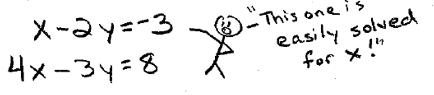 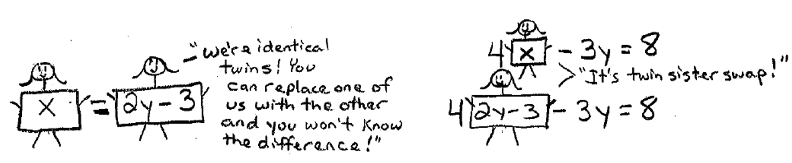 			Step Three		Solve the equation with the substituted value…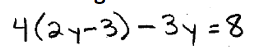 										Step FourTake your answer and plug it any equation to  find the last variable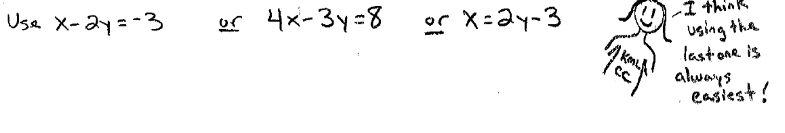 Ex. 2 x -2y = 0 3x + 3y = 18Ex. 3 x + y = -6 5x + y = -13Ex. 4 3x – 4y = 2 -3x + 3y = -3